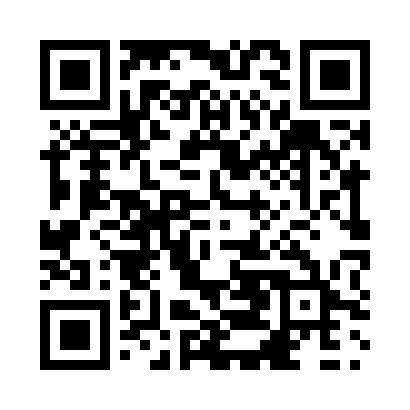 Prayer times for St. Margarets, Prince Edward Island, CanadaMon 1 Jul 2024 - Wed 31 Jul 2024High Latitude Method: Angle Based RulePrayer Calculation Method: Islamic Society of North AmericaAsar Calculation Method: HanafiPrayer times provided by https://www.salahtimes.comDateDayFajrSunriseDhuhrAsrMaghribIsha1Mon3:185:211:146:399:0611:092Tue3:195:221:146:389:0511:083Wed3:205:221:146:389:0511:074Thu3:215:231:146:389:0511:065Fri3:225:241:146:389:0411:066Sat3:245:251:146:389:0411:057Sun3:255:251:156:389:0411:048Mon3:265:261:156:389:0311:039Tue3:285:271:156:379:0211:0110Wed3:295:281:156:379:0211:0011Thu3:315:291:156:379:0110:5912Fri3:325:301:156:379:0110:5813Sat3:345:311:156:369:0010:5614Sun3:355:311:166:368:5910:5515Mon3:375:321:166:368:5810:5416Tue3:385:331:166:358:5810:5217Wed3:405:341:166:358:5710:5118Thu3:425:351:166:348:5610:4919Fri3:445:361:166:348:5510:4720Sat3:455:381:166:338:5410:4621Sun3:475:391:166:338:5310:4422Mon3:495:401:166:328:5210:4223Tue3:515:411:166:328:5110:4124Wed3:525:421:166:318:5010:3925Thu3:545:431:166:308:4910:3726Fri3:565:441:166:308:4710:3527Sat3:585:451:166:298:4610:3328Sun4:005:471:166:288:4510:3129Mon4:025:481:166:278:4410:2930Tue4:035:491:166:278:4210:2731Wed4:055:501:166:268:4110:25